臺南市立安南醫院（TMANH）病歷資料複製申請單(網路申請)民國110年10月12日病歷管理委員會審核通過         21.5×28cm            110.10                       A09-7                   MR-A7505姓    名身分證字號病歷號碼出生日期聯絡電話性    別□男   □女＊為保護病人隱私，申請病歷資料複製，請備妥相關文件＊一、病人本人申請：身分證正本。二、由代理人申請：(1)病人身分證正本 (2)代理人身分證正本 (3)病人之委託同意書。三、未成年人之資料申請：（一）法定代理人請攜：(1)身分證正本 (2)法定代理人與病人之關係證明文件(戶口名簿或病人身分證件正本)。（二）本項如由受委託人申請，須備齊上述資料及委託同意書、及受託人身分證正本。四、往生者資料之申請：（一）繼承權者攜 (1)身分證件正本 (2)與病人之關係證明文件(戶口名簿或病人身分證件正本) (3)病人除戶證明。（二）本項如由代理人申請，需備齊上述資料、委託同意書及代理人身分證正本。五、申請全本病歷或多科診斷書者，於7-14天內至醫療大樓一樓櫃檯取件或委由本院代為郵寄。六、因個人資料保護法，須檢核證件證本資料，「網路申請者恕不適用郵寄服務」造成不便，敬請見諒。＊為保護病人隱私，申請病歷資料複製，請備妥相關文件＊一、病人本人申請：身分證正本。二、由代理人申請：(1)病人身分證正本 (2)代理人身分證正本 (3)病人之委託同意書。三、未成年人之資料申請：（一）法定代理人請攜：(1)身分證正本 (2)法定代理人與病人之關係證明文件(戶口名簿或病人身分證件正本)。（二）本項如由受委託人申請，須備齊上述資料及委託同意書、及受託人身分證正本。四、往生者資料之申請：（一）繼承權者攜 (1)身分證件正本 (2)與病人之關係證明文件(戶口名簿或病人身分證件正本) (3)病人除戶證明。（二）本項如由代理人申請，需備齊上述資料、委託同意書及代理人身分證正本。五、申請全本病歷或多科診斷書者，於7-14天內至醫療大樓一樓櫃檯取件或委由本院代為郵寄。六、因個人資料保護法，須檢核證件證本資料，「網路申請者恕不適用郵寄服務」造成不便，敬請見諒。＊為保護病人隱私，申請病歷資料複製，請備妥相關文件＊一、病人本人申請：身分證正本。二、由代理人申請：(1)病人身分證正本 (2)代理人身分證正本 (3)病人之委託同意書。三、未成年人之資料申請：（一）法定代理人請攜：(1)身分證正本 (2)法定代理人與病人之關係證明文件(戶口名簿或病人身分證件正本)。（二）本項如由受委託人申請，須備齊上述資料及委託同意書、及受託人身分證正本。四、往生者資料之申請：（一）繼承權者攜 (1)身分證件正本 (2)與病人之關係證明文件(戶口名簿或病人身分證件正本) (3)病人除戶證明。（二）本項如由代理人申請，需備齊上述資料、委託同意書及代理人身分證正本。五、申請全本病歷或多科診斷書者，於7-14天內至醫療大樓一樓櫃檯取件或委由本院代為郵寄。六、因個人資料保護法，須檢核證件證本資料，「網路申請者恕不適用郵寄服務」造成不便，敬請見諒。＊為保護病人隱私，申請病歷資料複製，請備妥相關文件＊一、病人本人申請：身分證正本。二、由代理人申請：(1)病人身分證正本 (2)代理人身分證正本 (3)病人之委託同意書。三、未成年人之資料申請：（一）法定代理人請攜：(1)身分證正本 (2)法定代理人與病人之關係證明文件(戶口名簿或病人身分證件正本)。（二）本項如由受委託人申請，須備齊上述資料及委託同意書、及受託人身分證正本。四、往生者資料之申請：（一）繼承權者攜 (1)身分證件正本 (2)與病人之關係證明文件(戶口名簿或病人身分證件正本) (3)病人除戶證明。（二）本項如由代理人申請，需備齊上述資料、委託同意書及代理人身分證正本。五、申請全本病歷或多科診斷書者，於7-14天內至醫療大樓一樓櫃檯取件或委由本院代為郵寄。六、因個人資料保護法，須檢核證件證本資料，「網路申請者恕不適用郵寄服務」造成不便，敬請見諒。＊為保護病人隱私，申請病歷資料複製，請備妥相關文件＊一、病人本人申請：身分證正本。二、由代理人申請：(1)病人身分證正本 (2)代理人身分證正本 (3)病人之委託同意書。三、未成年人之資料申請：（一）法定代理人請攜：(1)身分證正本 (2)法定代理人與病人之關係證明文件(戶口名簿或病人身分證件正本)。（二）本項如由受委託人申請，須備齊上述資料及委託同意書、及受託人身分證正本。四、往生者資料之申請：（一）繼承權者攜 (1)身分證件正本 (2)與病人之關係證明文件(戶口名簿或病人身分證件正本) (3)病人除戶證明。（二）本項如由代理人申請，需備齊上述資料、委託同意書及代理人身分證正本。五、申請全本病歷或多科診斷書者，於7-14天內至醫療大樓一樓櫃檯取件或委由本院代為郵寄。六、因個人資料保護法，須檢核證件證本資料，「網路申請者恕不適用郵寄服務」造成不便，敬請見諒。＊為保護病人隱私，申請病歷資料複製，請備妥相關文件＊一、病人本人申請：身分證正本。二、由代理人申請：(1)病人身分證正本 (2)代理人身分證正本 (3)病人之委託同意書。三、未成年人之資料申請：（一）法定代理人請攜：(1)身分證正本 (2)法定代理人與病人之關係證明文件(戶口名簿或病人身分證件正本)。（二）本項如由受委託人申請，須備齊上述資料及委託同意書、及受託人身分證正本。四、往生者資料之申請：（一）繼承權者攜 (1)身分證件正本 (2)與病人之關係證明文件(戶口名簿或病人身分證件正本) (3)病人除戶證明。（二）本項如由代理人申請，需備齊上述資料、委託同意書及代理人身分證正本。五、申請全本病歷或多科診斷書者，於7-14天內至醫療大樓一樓櫃檯取件或委由本院代為郵寄。六、因個人資料保護法，須檢核證件證本資料，「網路申請者恕不適用郵寄服務」造成不便，敬請見諒。＊為保護病人隱私，申請病歷資料複製，請備妥相關文件＊一、病人本人申請：身分證正本。二、由代理人申請：(1)病人身分證正本 (2)代理人身分證正本 (3)病人之委託同意書。三、未成年人之資料申請：（一）法定代理人請攜：(1)身分證正本 (2)法定代理人與病人之關係證明文件(戶口名簿或病人身分證件正本)。（二）本項如由受委託人申請，須備齊上述資料及委託同意書、及受託人身分證正本。四、往生者資料之申請：（一）繼承權者攜 (1)身分證件正本 (2)與病人之關係證明文件(戶口名簿或病人身分證件正本) (3)病人除戶證明。（二）本項如由代理人申請，需備齊上述資料、委託同意書及代理人身分證正本。五、申請全本病歷或多科診斷書者，於7-14天內至醫療大樓一樓櫃檯取件或委由本院代為郵寄。六、因個人資料保護法，須檢核證件證本資料，「網路申請者恕不適用郵寄服務」造成不便，敬請見諒。＊為保護病人隱私，申請病歷資料複製，請備妥相關文件＊一、病人本人申請：身分證正本。二、由代理人申請：(1)病人身分證正本 (2)代理人身分證正本 (3)病人之委託同意書。三、未成年人之資料申請：（一）法定代理人請攜：(1)身分證正本 (2)法定代理人與病人之關係證明文件(戶口名簿或病人身分證件正本)。（二）本項如由受委託人申請，須備齊上述資料及委託同意書、及受託人身分證正本。四、往生者資料之申請：（一）繼承權者攜 (1)身分證件正本 (2)與病人之關係證明文件(戶口名簿或病人身分證件正本) (3)病人除戶證明。（二）本項如由代理人申請，需備齊上述資料、委託同意書及代理人身分證正本。五、申請全本病歷或多科診斷書者，於7-14天內至醫療大樓一樓櫃檯取件或委由本院代為郵寄。六、因個人資料保護法，須檢核證件證本資料，「網路申請者恕不適用郵寄服務」造成不便，敬請見諒。申請用途(必填)申請用途(必填)□轉診 □保險 □機構 □訴訟 □參考 □申請補助 □其他________□轉診 □保險 □機構 □訴訟 □參考 □申請補助 □其他________□轉診 □保險 □機構 □訴訟 □參考 □申請補助 □其他________□轉診 □保險 □機構 □訴訟 □參考 □申請補助 □其他________□轉診 □保險 □機構 □訴訟 □參考 □申請補助 □其他________□轉診 □保險 □機構 □訴訟 □參考 □申請補助 □其他________申請內容申請內容收費說明收費說明收費說明張數申請複印範圍及日期申請複印範圍及日期□急診記錄□急診記錄申請複製病歷資料須繳交「病歷複製基本費」200元/10張（50200），第11張起每增加一張加5元（5035）。申請複製病歷資料須繳交「病歷複製基本費」200元/10張（50200），第11張起每增加一張加5元（5035）。申請複製病歷資料須繳交「病歷複製基本費」200元/10張（50200），第11張起每增加一張加5元（5035）。□病理組織切片報告□病理組織切片報告申請複製病歷資料須繳交「病歷複製基本費」200元/10張（50200），第11張起每增加一張加5元（5035）。申請複製病歷資料須繳交「病歷複製基本費」200元/10張（50200），第11張起每增加一張加5元（5035）。申請複製病歷資料須繳交「病歷複製基本費」200元/10張（50200），第11張起每增加一張加5元（5035）。□檢驗（檢查）報告  1. □驗血報告  2.□驗尿報告  3. □X光報告  4.□核磁共振  5. □電腦斷層 6.□超音波  7. □心電圖   8.□腸鏡/胃鏡  9. □肺功能   10.□神經肌電圖  11. □其他________□檢驗（檢查）報告  1. □驗血報告  2.□驗尿報告  3. □X光報告  4.□核磁共振  5. □電腦斷層 6.□超音波  7. □心電圖   8.□腸鏡/胃鏡  9. □肺功能   10.□神經肌電圖  11. □其他________申請複製病歷資料須繳交「病歷複製基本費」200元/10張（50200），第11張起每增加一張加5元（5035）。申請複製病歷資料須繳交「病歷複製基本費」200元/10張（50200），第11張起每增加一張加5元（5035）。申請複製病歷資料須繳交「病歷複製基本費」200元/10張（50200），第11張起每增加一張加5元（5035）。□出院病歷摘要□出院病歷摘要申請複製病歷資料須繳交「病歷複製基本費」200元/10張（50200），第11張起每增加一張加5元（5035）。申請複製病歷資料須繳交「病歷複製基本費」200元/10張（50200），第11張起每增加一張加5元（5035）。申請複製病歷資料須繳交「病歷複製基本費」200元/10張（50200），第11張起每增加一張加5元（5035）。□住院護理記錄□住院護理記錄申請複製病歷資料須繳交「病歷複製基本費」200元/10張（50200），第11張起每增加一張加5元（5035）。申請複製病歷資料須繳交「病歷複製基本費」200元/10張（50200），第11張起每增加一張加5元（5035）。申請複製病歷資料須繳交「病歷複製基本費」200元/10張（50200），第11張起每增加一張加5元（5035）。□病程紀錄□病程紀錄申請複製病歷資料須繳交「病歷複製基本費」200元/10張（50200），第11張起每增加一張加5元（5035）。申請複製病歷資料須繳交「病歷複製基本費」200元/10張（50200），第11張起每增加一張加5元（5035）。申請複製病歷資料須繳交「病歷複製基本費」200元/10張（50200），第11張起每增加一張加5元（5035）。□手術紀錄□手術紀錄申請複製病歷資料須繳交「病歷複製基本費」200元/10張（50200），第11張起每增加一張加5元（5035）。申請複製病歷資料須繳交「病歷複製基本費」200元/10張（50200），第11張起每增加一張加5元（5035）。申請複製病歷資料須繳交「病歷複製基本費」200元/10張（50200），第11張起每增加一張加5元（5035）。□門診用藥記錄□門診用藥記錄申請複製病歷資料須繳交「病歷複製基本費」200元/10張（50200），第11張起每增加一張加5元（5035）。申請複製病歷資料須繳交「病歷複製基本費」200元/10張（50200），第11張起每增加一張加5元（5035）。申請複製病歷資料須繳交「病歷複製基本費」200元/10張（50200），第11張起每增加一張加5元（5035）。□中文病歷摘要 (Z500F)□中文病歷摘要 (Z500F)500元/科，7-14工作天。500元/科，7-14工作天。500元/科，7-14工作天。□檢查報告（彩色）及照片□檢查報告（彩色）及照片「病歷複製基本費」200元，（5張以內）；每加印一張加收40元(5040)。「病歷複製基本費」200元，（5張以內）；每加印一張加收40元(5040)。「病歷複製基本費」200元，（5張以內）；每加印一張加收40元(5040)。□診斷證明書     (Z50)□診斷證明書     (Z50)相同證明書複印，50元/張。相同證明書複印，50元/張。相同證明書複印，50元/張。□醫療收費證明   (Z50E)□醫療收費證明   (Z50E)醫療收費證明，50元/張。相同收據複印，10元/張。醫療收費證明，50元/張。相同收據複印，10元/張。醫療收費證明，50元/張。相同收據複印，10元/張。□單項醫療影像   (1R0001)□單項醫療影像   (1R0001)光碟片單項檢查200元，第二至六項檢查每增加一項增加50元，七項以上檢查為500元，超過一片光碟，每片加收100元(1R0040)。光碟片單項檢查200元，第二至六項檢查每增加一項增加50元，七項以上檢查為500元，超過一片光碟，每片加收100元(1R0040)。光碟片單項檢查200元，第二至六項檢查每增加一項增加50元，七項以上檢查為500元，超過一片光碟，每片加收100元(1R0040)。□第二至六項檢查 (1R0002)□第二至六項檢查 (1R0002)光碟片單項檢查200元，第二至六項檢查每增加一項增加50元，七項以上檢查為500元，超過一片光碟，每片加收100元(1R0040)。光碟片單項檢查200元，第二至六項檢查每增加一項增加50元，七項以上檢查為500元，超過一片光碟，每片加收100元(1R0040)。光碟片單項檢查200元，第二至六項檢查每增加一項增加50元，七項以上檢查為500元，超過一片光碟，每片加收100元(1R0040)。□七項以上檢查   (1R0003)□七項以上檢查   (1R0003)光碟片單項檢查200元，第二至六項檢查每增加一項增加50元，七項以上檢查為500元，超過一片光碟，每片加收100元(1R0040)。光碟片單項檢查200元，第二至六項檢查每增加一項增加50元，七項以上檢查為500元，超過一片光碟，每片加收100元(1R0040)。光碟片單項檢查200元，第二至六項檢查每增加一項增加50元，七項以上檢查為500元，超過一片光碟，每片加收100元(1R0040)。□其他□其他總 金 額總 金 額經辦人本人僅此聲明本次申請/委託申請屬實，爾後如有不實作為而衍生之違法情事，本人願負完全法律責任，絶無異議，另同意留存身分證明文件影本為憑。此致  臺南市立安南醫院領取人：                          (簽章) 領取日期：________年________月________日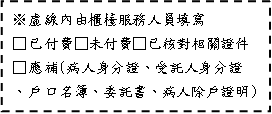 本人僅此聲明本次申請/委託申請屬實，爾後如有不實作為而衍生之違法情事，本人願負完全法律責任，絶無異議，另同意留存身分證明文件影本為憑。此致  臺南市立安南醫院領取人：                          (簽章) 領取日期：________年________月________日本人僅此聲明本次申請/委託申請屬實，爾後如有不實作為而衍生之違法情事，本人願負完全法律責任，絶無異議，另同意留存身分證明文件影本為憑。此致  臺南市立安南醫院領取人：                          (簽章) 領取日期：________年________月________日本人僅此聲明本次申請/委託申請屬實，爾後如有不實作為而衍生之違法情事，本人願負完全法律責任，絶無異議，另同意留存身分證明文件影本為憑。此致  臺南市立安南醫院領取人：                          (簽章) 領取日期：________年________月________日本人僅此聲明本次申請/委託申請屬實，爾後如有不實作為而衍生之違法情事，本人願負完全法律責任，絶無異議，另同意留存身分證明文件影本為憑。此致  臺南市立安南醫院領取人：                          (簽章) 領取日期：________年________月________日本人僅此聲明本次申請/委託申請屬實，爾後如有不實作為而衍生之違法情事，本人願負完全法律責任，絶無異議，另同意留存身分證明文件影本為憑。此致  臺南市立安南醫院領取人：                          (簽章) 領取日期：________年________月________日本人僅此聲明本次申請/委託申請屬實，爾後如有不實作為而衍生之違法情事，本人願負完全法律責任，絶無異議，另同意留存身分證明文件影本為憑。此致  臺南市立安南醫院領取人：                          (簽章) 領取日期：________年________月________日本人僅此聲明本次申請/委託申請屬實，爾後如有不實作為而衍生之違法情事，本人願負完全法律責任，絶無異議，另同意留存身分證明文件影本為憑。此致  臺南市立安南醫院領取人：                          (簽章) 領取日期：________年________月________日